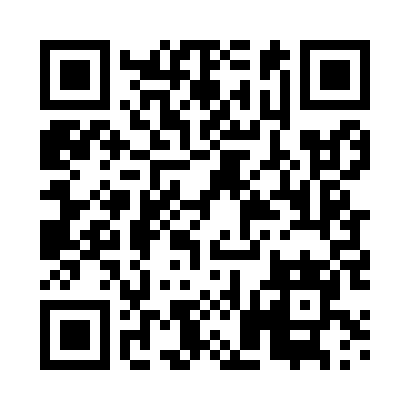 Prayer times for Kulakowice, PolandMon 1 Apr 2024 - Tue 30 Apr 2024High Latitude Method: Angle Based RulePrayer Calculation Method: Muslim World LeagueAsar Calculation Method: HanafiPrayer times provided by https://www.salahtimes.comDateDayFajrSunriseDhuhrAsrMaghribIsha1Mon4:036:0012:284:566:588:482Tue4:005:5812:284:577:008:503Wed3:585:5512:284:587:018:524Thu3:555:5312:284:597:038:545Fri3:525:5112:275:007:058:566Sat3:495:4912:275:027:068:597Sun3:465:4712:275:037:089:018Mon3:435:4412:265:047:099:039Tue3:415:4212:265:057:119:0510Wed3:385:4012:265:067:139:0811Thu3:355:3812:265:077:149:1012Fri3:325:3612:255:087:169:1213Sat3:295:3412:255:107:189:1514Sun3:265:3212:255:117:199:1715Mon3:235:2912:255:127:219:1916Tue3:205:2712:245:137:229:2217Wed3:175:2512:245:147:249:2418Thu3:145:2312:245:157:269:2719Fri3:115:2112:245:167:279:2920Sat3:085:1912:245:177:299:3221Sun3:055:1712:235:187:319:3422Mon3:015:1512:235:197:329:3723Tue2:585:1312:235:207:349:4024Wed2:555:1112:235:217:359:4225Thu2:525:0912:235:227:379:4526Fri2:495:0712:225:237:399:4827Sat2:455:0512:225:247:409:5028Sun2:425:0312:225:257:429:5329Mon2:395:0112:225:267:449:5630Tue2:365:0012:225:277:459:59